PENGARUH KEBIJAKAN ANGELA MERKEL TERHADAP GELOMBANG PENGUNGSI SURIAH SKRIPSIDiajukan Untuk Memenuhi Salah Satu SyaratDalam Menempuh Ujian Sarjana Program Strata SatuPada Program Studi Ilmu Hubungan InternasionalOleh:DENNY MUHAMMAD REZA112030087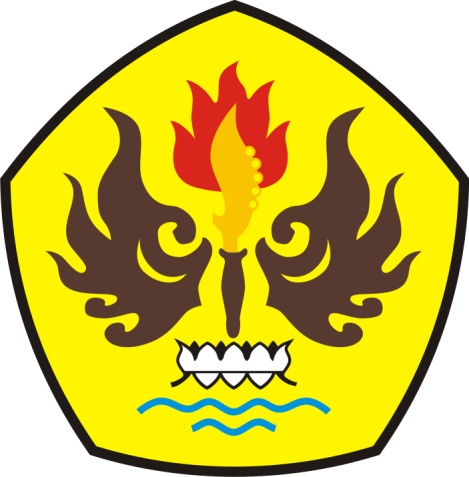 Fakultas Ilmu Sosial dan Ilmu PolitikUniversitas PasundanBandung2016